EIR/EIS Weekly Coordination 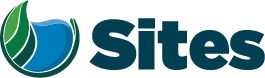 Meeting AgendaOur Core Values – Safety, Trust and Integrity, Respect for Local Communities, Environmental Stewardship, Shared Responsibility and Shared Benefits, Accountability and Transparency, Proactive Innovation, Diversity and Inclusivity
Our Commitment – To live up to these values in everything we doOur Core Values – Safety, Trust and Integrity, Respect for Local Communities, Environmental Stewardship, Shared Responsibility and Shared Benefits, Accountability and Transparency, Proactive Innovation, Diversity and Inclusivity
Our Commitment – To live up to these values in everything we doOur Core Values – Safety, Trust and Integrity, Respect for Local Communities, Environmental Stewardship, Shared Responsibility and Shared Benefits, Accountability and Transparency, Proactive Innovation, Diversity and Inclusivity
Our Commitment – To live up to these values in everything we doOur Core Values – Safety, Trust and Integrity, Respect for Local Communities, Environmental Stewardship, Shared Responsibility and Shared Benefits, Accountability and Transparency, Proactive Innovation, Diversity and Inclusivity
Our Commitment – To live up to these values in everything we doOur Core Values – Safety, Trust and Integrity, Respect for Local Communities, Environmental Stewardship, Shared Responsibility and Shared Benefits, Accountability and Transparency, Proactive Innovation, Diversity and Inclusivity
Our Commitment – To live up to these values in everything we doOur Core Values – Safety, Trust and Integrity, Respect for Local Communities, Environmental Stewardship, Shared Responsibility and Shared Benefits, Accountability and Transparency, Proactive Innovation, Diversity and Inclusivity
Our Commitment – To live up to these values in everything we doOur Core Values – Safety, Trust and Integrity, Respect for Local Communities, Environmental Stewardship, Shared Responsibility and Shared Benefits, Accountability and Transparency, Proactive Innovation, Diversity and Inclusivity
Our Commitment – To live up to these values in everything we doOur Core Values – Safety, Trust and Integrity, Respect for Local Communities, Environmental Stewardship, Shared Responsibility and Shared Benefits, Accountability and Transparency, Proactive Innovation, Diversity and Inclusivity
Our Commitment – To live up to these values in everything we doMeeting Information:Meeting Information:Meeting Information:Meeting Information:Meeting Information:Meeting Information:Meeting Information:Meeting Information:Date:Location:TeamsTeamsTeamsTeamsStart Time:11:00 11:00 Finish Time:12:00 12:00 12:00 12:00 Purpose:Standing Coordination Meeting for Final EIR/EIS Preparation/ProcessStanding Coordination Meeting for Final EIR/EIS Preparation/ProcessStanding Coordination Meeting for Final EIR/EIS Preparation/ProcessStanding Coordination Meeting for Final EIR/EIS Preparation/ProcessStanding Coordination Meeting for Final EIR/EIS Preparation/ProcessStanding Coordination Meeting for Final EIR/EIS Preparation/ProcessStanding Coordination Meeting for Final EIR/EIS Preparation/ProcessMeeting Participants:Meeting Participants:Meeting Participants:Meeting Participants:Meeting Participants:Meeting Participants:Meeting Participants:Meeting Participants:David Brick, ReclamationMonique Briard, ICFAriel Cohen, HDRDavid Brick, ReclamationMonique Briard, ICFAriel Cohen, HDRMelissa Dekar, Reclamation Ali Forsythe, Sites AuthorityMelissa Harris, ICFMelissa Dekar, Reclamation Ali Forsythe, Sites AuthorityMelissa Harris, ICFMelissa Dekar, Reclamation Ali Forsythe, Sites AuthorityMelissa Harris, ICFAllison Jacobson, ReclamationLaurie Warner Herson, IntegrationVictoria Lake, ReclamationAllison Jacobson, ReclamationLaurie Warner Herson, IntegrationVictoria Lake, ReclamationAllison Jacobson, ReclamationLaurie Warner Herson, IntegrationVictoria Lake, ReclamationAgenda:Agenda:Agenda:Agenda:Agenda:Agenda:Agenda:Agenda:Discussion TopicDiscussion TopicDiscussion TopicDiscussion TopicDiscussion TopicDiscussion TopicTopic LeaderTime AllottedAuthority UpdateAuthority UpdateAuthority UpdateAuthority UpdateAuthority UpdateAuthority UpdateLaurie/Ali10 minEIR/EIS CoordinationReview updateICF wrapping up revision this weekCh 11 upload todayMaster responses reclamation review by FridayExpected duration of Reclamation ReviewMelissa to update re: schedule for Ch 11 and 28Ch 28 request for clarification to solicitorMoving forward with the Example 1: By-Paragraph Alt Text for 508 ComplianceEIR/EIS CoordinationReview updateICF wrapping up revision this weekCh 11 upload todayMaster responses reclamation review by FridayExpected duration of Reclamation ReviewMelissa to update re: schedule for Ch 11 and 28Ch 28 request for clarification to solicitorMoving forward with the Example 1: By-Paragraph Alt Text for 508 ComplianceEIR/EIS CoordinationReview updateICF wrapping up revision this weekCh 11 upload todayMaster responses reclamation review by FridayExpected duration of Reclamation ReviewMelissa to update re: schedule for Ch 11 and 28Ch 28 request for clarification to solicitorMoving forward with the Example 1: By-Paragraph Alt Text for 508 ComplianceEIR/EIS CoordinationReview updateICF wrapping up revision this weekCh 11 upload todayMaster responses reclamation review by FridayExpected duration of Reclamation ReviewMelissa to update re: schedule for Ch 11 and 28Ch 28 request for clarification to solicitorMoving forward with the Example 1: By-Paragraph Alt Text for 508 ComplianceEIR/EIS CoordinationReview updateICF wrapping up revision this weekCh 11 upload todayMaster responses reclamation review by FridayExpected duration of Reclamation ReviewMelissa to update re: schedule for Ch 11 and 28Ch 28 request for clarification to solicitorMoving forward with the Example 1: By-Paragraph Alt Text for 508 ComplianceEIR/EIS CoordinationReview updateICF wrapping up revision this weekCh 11 upload todayMaster responses reclamation review by FridayExpected duration of Reclamation ReviewMelissa to update re: schedule for Ch 11 and 28Ch 28 request for clarification to solicitorMoving forward with the Example 1: By-Paragraph Alt Text for 508 ComplianceMelissa H30 minCAR UpdateCAR UpdateCAR UpdateCAR UpdateCAR UpdateCAR UpdateMelissa D/David10 minAction ItemsAction ItemsAction ItemsAction ItemsAction ItemsAction ItemsAll5 min